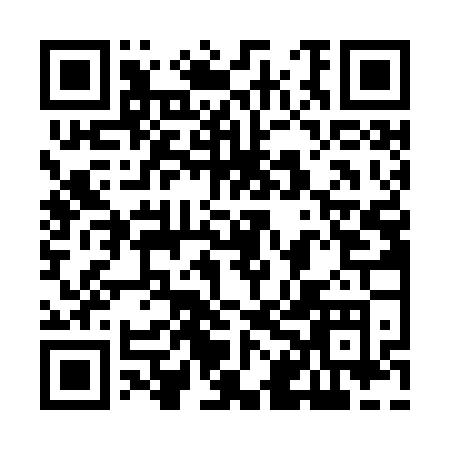 Prayer times for Center Vassalboro, Maine, USAMon 1 Jul 2024 - Wed 31 Jul 2024High Latitude Method: Angle Based RulePrayer Calculation Method: Islamic Society of North AmericaAsar Calculation Method: ShafiPrayer times provided by https://www.salahtimes.comDateDayFajrSunriseDhuhrAsrMaghribIsha1Mon3:064:5812:434:508:2710:192Tue3:074:5912:434:508:2610:183Wed3:085:0012:434:508:2610:184Thu3:095:0012:434:508:2610:175Fri3:105:0112:434:508:2510:166Sat3:115:0212:434:508:2510:167Sun3:125:0212:444:508:2510:158Mon3:135:0312:444:508:2410:149Tue3:145:0412:444:508:2410:1310Wed3:155:0512:444:508:2310:1211Thu3:175:0512:444:508:2310:1112Fri3:185:0612:444:508:2210:1013Sat3:195:0712:444:508:2110:0914Sun3:215:0812:444:508:2110:0815Mon3:225:0912:454:508:2010:0616Tue3:235:1012:454:508:1910:0517Wed3:255:1112:454:508:1810:0418Thu3:265:1212:454:498:1810:0319Fri3:285:1312:454:498:1710:0120Sat3:295:1412:454:498:1610:0021Sun3:315:1512:454:498:159:5822Mon3:325:1612:454:488:149:5723Tue3:345:1712:454:488:139:5524Wed3:365:1812:454:488:129:5425Thu3:375:1912:454:478:119:5226Fri3:395:2012:454:478:109:5127Sat3:405:2112:454:478:099:4928Sun3:425:2212:454:468:089:4729Mon3:445:2312:454:468:079:4630Tue3:455:2412:454:468:059:4431Wed3:475:2512:454:458:049:42